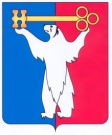 	АДМИНИСТРАЦИЯ ГОРОДА НОРИЛЬСКА КРАСНОЯРСКОГО КРАЯПОСТАНОВЛЕНИЕ04.06.2021	г. Норильск   	     № 253О внесении изменения в постановление Администрации города Норильска от 21.02.2020 № 82	Руководствуясь ст. 78.1 Бюджетного кодекса РФ, Федеральным законом от 06.10.2003 № 131-ФЗ «Об общих принципах организации местного самоуправления в Российской Федерации», Федеральным законом от 12.01.1996 № 7-ФЗ «О некоммерческих организациях», Постановлением Правительства РФ от 18.09.2020 № 1492 «Об общих требованиях к нормативным правовым актам, муниципальным правовым актам, регулирующим предоставление субсидий, в том числе грантов в форме субсидий, юридическим лицам, индивидуальным предпринимателям, а также физическим лицам - производителям товаров, работ, услуг, и о признании утратившими силу некоторых актов Правительства Российской Федерации и отдельных положений некоторых актов Правительства Российской Федерации»,  Уставом городского округа город Норильск Красноярского края, ПОСТАНОВЛЯЮ:1. Внести в Порядок предоставления субсидии некоммерческой организации «Фонд социальной защиты населения Норильского промышленного района» на обеспечение реализации проекта «Телефон доверия», утвержденный постановлением Администрации города Норильска от 21.02.2020 № 82 (далее – Порядок), следующее изменение:1.1. Порядок изложить в редакции согласно приложению к настоящему постановлению.2. Опубликовать настоящее постановление в газете «Заполярная правда» и разместить его на официальном сайте муниципального образования город Норильск.Глава города Норильска                      				                       Д.В. КарасевПриложениек постановлениюАдминистрации города Норильскаот 04.06.2021 № 253УТВЕРЖДЕНпостановлениемАдминистрации города Норильскаот 21.02.2020 № 82Порядокпредоставления субсидии некоммерческой организации «Фонд социальной защиты населения Норильского промышленного района» на обеспечение реализации проекта «Телефон доверия»Общие положения	1.1. Настоящий Порядок определяет условия и механизм предоставления из средств бюджета муниципального образования город Норильск (далее – местный бюджет) субсидии некоммерческой организации «Фонд социальной защиты населения Норильского промышленного района» (далее – Фонд) на обеспечение реализации проекта «Телефон доверия» (далее – субсидия).1.2. Субсидия предоставляется Фонду в целях обеспечения реализации проекта «Телефон доверия» в соответствии с муниципальной программой «Молодежь муниципального образования город Норильск в XXI веке», утвержденной постановлением Администрации города Норильска.1.3. Главным распорядителем бюджетных средств, до которого в соответствии с бюджетным законодательством Российской Федерации как до получателя бюджетных средств доведены в установленном порядке лимиты бюджетных обязательств на предоставление субсидии Фонду на соответствующий финансовый год и плановый период, является Администрация города Норильска (далее – Уполномоченный орган).1.4. Сведения о субсидии размещаются на едином портале бюджетной системы Российской Федерации в информационно-телекоммуникационной сети Интернет при формировании проекта решения Норильского городского Совета депутатов о бюджете муниципального образования город Норильск на очередной финансовый год и плановый период (проекта решения Норильского городского Совета депутатов о внесении изменений в решение о бюджете муниципального образования город Норильск на текущий финансовый год и плановый период).Условия и порядок предоставления субсидии2.1. Предоставление субсидии Фонду осуществляется на основании договора о предоставлении субсидии из средств местного бюджета, заключенного между Уполномоченным органом и Фондом. 2.2. Фонд на первое число месяца, предшествующего месяцу, в котором планируется заключение Договора, должен соответствовать следующим требованиям:- отсутствие неисполненной обязанности по уплате налогов, сборов, страховых взносов, пеней, штрафов, процентов, подлежащих уплате в соответствии с законодательством Российской Федерации о налогах и сборах;- отсутствие просроченной задолженности по возврату в местный бюджет субсидий, бюджетных инвестиций, предоставленных в том числе в соответствии с иными правовыми актами, и иной просроченной (неурегулированной) задолженности перед муниципальным образованием город Норильск;- Фонд не находится в процессе реорганизации (за исключением реорганизации в форме присоединения к Фонду другого юридического лица), ликвидации, в отношении него не введена процедура банкротства, а также деятельность Фонда не должна быть приостановлена в порядке, предусмотренном законодательством Российской Федерации;- Фонд не является иностранным юридическим лицом, российским юридическим лицом, в уставном (складочном) капитале которого доля участия иностранных юридических лиц, местом регистрации которых является государство или территория, включенные в утвержденный Министерством финансов Российской Федерации перечень государств и территорий, предоставляющих льготный налоговый режим налогообложения и (или) не предусматривающих раскрытия и предоставления информации при проведении финансовых операций (офшорные зоны), в совокупности превышает 50 процентов;- Фонд не должен получать средства из местного бюджета на основании иных нормативных правовых актов на цели, указанные в пункте 1.2 настоящего Порядка.2.3. Для заключения Договора Фонд предоставляет в Уполномоченный орган следующие документы:а) Устав Фонда;б) свидетельство о постановке на учет Фонда в налоговом органе по месту его нахождения;в) свидетельство о государственной регистрации Фонда;г) документ, подтверждающий полномочия директора Фонда;д) выписку из Единого государственного реестра юридических лиц;е) справку территориального органа Федеральной налоговой службы об исполнении Фондом обязанности по уплате налогов, сборов, страховых взносов, пеней, штрафов, процентов;ж) справку, подписанную руководителем и главным бухгалтером и заверенную печатью Фонда, о наличии (отсутствии) просроченной задолженности по возврату в местный бюджет субсидий, бюджетных инвестиций, предоставленных в том числе в соответствии с иными правовыми актами, и иной просроченной (неурегулированной) задолженности по денежным обязательствам перед муниципальным образованием город Норильск (составляется в произвольной форме);з) справку, подписанную руководителем Фонда, о том, что Фонд является (не является) иностранным юридическим лицом или российским юридическим лицом, в уставном (складочном) капитале которого доля участия иностранных юридических лиц, местом регистрации которых является государство или территория, включенные в утвержденный Министерством финансов Российской Федерации перечень государств и территорий, предоставляющих льготный налоговый режим налогообложения и (или) не предусматривающих раскрытия и представления информации при проведении финансовых операций (офшорные зоны), в совокупности превышает 50 процентов (составляется Фондом в произвольной форме).Документы, предусмотренные подпунктами «д» - «з» настоящего пункта, представляются по состоянию на первое число месяца, предшествующего месяцу, в котором планируется заключение Договора.Копии документов, перечисленных в настоящем пункте, должны быть заверены руководителем Фонда.Документы, предусмотренные настоящим пунктом, представляются на бумажном носителе и должны быть прошиты, пронумерованы и скреплены подписью руководителя и печатью Фонда с указанием общего количества листов.Фонд несет ответственность за достоверность представляемых сведений в соответствии с действующим законодательством Российской Федерации.2.4. Уполномоченный орган в течение 15 рабочих дней со дня, следующего за днем предоставления документов, указанных в пункте 2.3 настоящего Порядка, осуществляет проверку Фонда на соответствие требованиям, указанным в пункте 2.2 настоящего Порядка.По результатам проверки Фонда на соответствие требованиям, указанным в пункте 2.2 настоящего Порядка, Уполномоченный орган в срок, установленный абзацем первым настоящего пункта, подготавливает проект Договора о предоставлении субсидии из средств местного бюджета и направляет два экземпляра проекта Договора для подписания в Фонд.При наличии оснований для отказа в предоставлении субсидии Уполномоченный орган в срок, установленный абзацем первым настоящего пункта, направляет в Фонд письмо за подписью начальника Уполномоченного органа, содержащее обоснование отказа в предоставлении субсидии.2.5. Основания для отказа в предоставлении субсидии:а) несоответствие представленных Фондом документов требованиям, установленным пунктом 2.3 настоящего Порядка, и (или) непредставление (представление не в полном объеме) указанных документов;б) несоответствие Фонда требованиям, предусмотренным пунктом 2.2 настоящего Порядка;в) установление факта недостоверности представленной Фондом информации.2.6. Договор, направляемый в Фонд в соответствии с абзацем вторым пункта 2.4 настоящего Порядка, дополнительные соглашения к Договору, подлежат заключению в соответствии с типовой формой, утвержденной приказом начальника Финансового управления Администрации города Норильска (далее – Финансовое управление).Проект Договора должен предусматривать требование о согласовании новых условий Договора или о расторжении Договора при недостижении согласия по новым условиям в случае уменьшения Уполномоченному органу ранее доведенных лимитов бюджетных обязательств, приводящего к невозможности предоставлении субсидии в размере, определенном в Договоре.2.7. Фонд в течение 2 рабочих дней со дня получения проекта Договора представляет в Уполномоченный орган два экземпляра подписанного со своей стороны проекта Договора.2.8. Уполномоченный орган осуществляет подписание Договора в течение двух рабочих дней со дня его представления Фондом при условии подписания Фондом Договора в представленной Уполномоченным органом редакции.Подписанный экземпляр Договора в день подписания Уполномоченным органом направляется в Фонд.2.9. Показателем результативности использования субсидии является количество работников (персонала) Фонда, участвующих в реализации проекта «Телефон доверия» - 100% от предусмотренной в текущем году численности.2.10. Уполномоченный орган осуществляет перечисление средств субсидии на расчетный счет Фонда, открытый в российской кредитной организации.2.11. Предоставление субсидии Фонду осуществляется в пределах бюджетных ассигнований, предусмотренных на эти цели решением Норильского городского Совета депутатов о бюджете муниципального образования город Норильск на очередной финансовый год и плановый период.2.12. Перечисление субсидии Фонду осуществляется на основании программных мероприятий муниципальной программы «Молодежь муниципального образования город Норильск в XXI веке», утвержденной постановлением Администрации города Норильска.2.13. Перечисление текущего платежа субсидии на обеспечение реализации проекта «Телефон доверия» осуществляется ежемесячно на основании Договора, сметы и письма директора Фонда.2.14. Смета Фонда составляется в целях установления объема и распределения направлений расходования средств.Составление сметы Фонда осуществляется в соответствии с Порядком формирования проекта бюджета муниципального образования город Норильск на очередной финансовый год и плановый период, утвержденным постановлением Администрации города Норильска.2.15. На основании документов, указанных в пункте 2.13 настоящего Порядка, бухгалтерская служба Уполномоченного органа в течение трех рабочих дней с даты поступления документов подготавливает заявку на финансирование текущего платежа и направляет в Финансовое управление заявку на финансирование текущего платежа субсидии.2.16. На основании полученной заявки Финансовое управление в течение пяти рабочих дней с даты поступления заявки осуществляет перечисление средств текущего платежа субсидии на расчетный счет Фонда.2.17. Основания для отказа в перечислении субсидии Фонду:- непредставление или представление не в полном объеме документов, определенных пунктом 2.13 настоящего Порядка;- установление факта недостоверности представленной Фондом информации.2.18. Остаток неиспользованной в течение текущего финансового года субсидии подлежит возврату в местный бюджет не позднее 25 декабря текущего финансового года.Требования к отчетности3.1. Фонд ежемесячно не позднее 10 числа месяца, следующего за отчетным месяцем (за декабрь – не позднее 15 января), нарастающим итогом предоставляет в Уполномоченный орган:1) отчет о достижении результатов предоставления субсидии, указанных в пункте 2.9 настоящего Порядка;2) отчет о расходах, источником финансового обеспечения которых является субсидия.Формы предоставления данных отчетов устанавливаются в Договоре.Уполномоченный орган вправе установить в Договоре сроки и формы предоставления Фондом дополнительной отчетности.3.2. Фонд с Уполномоченным органом производят сверку взаимных расчетов по предоставленным средствам субсидии с подписанием акта сверки по форме и в сроки, установленным Уполномоченным органом в Договоре.3.3. К отчету о расходах, источником финансового обеспечения которых является субсидия, Фонд по запросу Уполномоченного органа направляет документы и информацию, необходимые для осуществления контроля за соблюдением условий, целей и порядка предоставления субсидии, в течение 5 рабочих дней со дня получения указанного запроса.3.4. Фонд несет ответственность за достоверность представленной в отчетах информации.4. Осуществление контроля за соблюдением условий, целей и порядка предоставления субсидий и ответственность за их нарушение4.1. Контрольно-ревизионный отдел Администрации города Норильска, Контрольно-счетная палата города Норильска в пределах своих полномочий осуществляют проверки соблюдения Фондом условий, целей и порядка предоставления субсидии, согласие на осуществление которых должно быть выражено Фондом в Договоре.Уполномоченный орган осуществляет проверку соблюдения условий, целей и порядка предоставления субсидии и достижения результатов, установленных пунктом 2.9 настоящего Порядка, путем документальной проверки отчетов, предусмотренных пунктом 3.1 настоящего Порядка.4.2. Субсидия подлежит возврату в местный бюджет в случаях и размерах:осуществления за счет средств субсидии расходов, не предусмотренных настоящим Порядком, а также сметой Фонда - в размере произведенных расходов;неиспользования субсидии в течение текущего (отчетного) финансового года – в размере неиспользованных средств субсидии;нарушения Фондом условий, целей и порядка предоставления субсидии, выявленных по фактам проверок, проведенных Контрольно-ревизионным отделом Администрации города Норильска, Контрольно-счетной палатой города Норильска, Уполномоченным органом в соответствии с пунктом 4.1 настоящего Порядка - в полном объеме;недостижения значения результатов предоставления субсидии, предусмотренных пунктом 2.9 настоящего Порядка, по состоянию на 31 декабря отчетного года - в размере, определенном в соответствии с пунктом 4.5 настоящего Порядка.4.3. При выявлении случаев, предусмотренных пунктом 4.2 настоящего Порядка, в том числе при получении Уполномоченным органом от Контрольно-ревизионного отдела Администрации города Норильска, Контрольно-счетной палаты города Норильска информации о факте(ах) нарушения Фондом условий, целей и порядка предоставления субсидии, Уполномоченный орган не позднее 30 дней со дня установления соответствующего(их) факта(ов) нарушения или поступления информации о нарушении направляет Фонду требование о приостановлении предоставления субсидии и обеспечении возврата субсидии в местный бюджет в форме письма (далее – требование) в сроки, определенные в указанном требовании.В требовании указываются реквизиты для возврата субсидии в местный бюджет.4.4. В случае несвоевременного возврата Фондом субсидии в местный бюджет в соответствии с пунктом 4.3 настоящего Порядка, Фонд уплачивает в местный бюджет неустойку за каждый день просрочки в размере одной трехсотой ключевой ставки Центрального банка Российской Федерации, действующей на дату исполнения Фондом обязательств по возврату субсидии, от не возвращенного в срок размера субсидии, подлежащей возврату. Днем возврата считается день перечисления денежных средств на лицевой счет Финансового управления.4.5. Расчет суммы субсидии, подлежащей возврату в соответствии с абзацем пятым пункта 4.2 настоящего Порядка, осуществляется по следующей формуле:Vвозврата = (1 – ЦПф/ЦПпл)*Vсубсидии – Vост , где:Vвозврата - размер субсидии, подлежащей возврату, в рублях;Vсубсидии - размер субсидии, предоставленной Фонду в соответствии с Договором, в рублях;Vост – остаток субсидии, неиспользованный по состоянию на 31 декабря отчетного года, в рублях;ЦПф - фактически достигнутое значение результата предоставления субсидии;ЦПпл - плановое значение результата предоставления субсидии.